公平交易委員會多層次傳銷管理與保護說明會報  名  表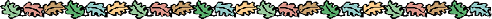 時間：104年3月6日（星期五）下午地點：高雄蓮潭國際會館 102會議室      (地址:高雄市左營區崇德路801號)備註：報名時間：請於104年2月25日前於本會網站報名或將報名表傳真至公平會公平競爭處（傳真電話：02-23974983），因座位有限，同一傳銷事業以5名傳銷商參加為原則，依報名先後順序，額滿為止。本案聯絡人：曹小姐（電話02-23517588分機417）。  報到時間：下午13時30分至14時，會議資料於會場領取。姓  名電 話參加事業名稱